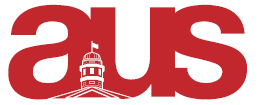 Report of the Arts Senators to AUS Council October 11, 2017I. Senate Next Senate meeting scheduled for Wednesday, October 25Will update Council on the agenda when it becomes available II. Senate Caucus Met Monday, October 2 last weekJoined by Provost and Vice-Principal Academic Christopher Manfredi, and had a good discussion surrounding reaching out to administration for help with various projects, and heard about his ongoing and future projectsDiscussion about Assessment Policy/Assessment Principles:Notes on the first time deferral policy  Numbers of deferrals was higher than expected this past year with the implementation of the “first time” deferral policy. Deferral exam period is going to change for Fall semester 2018. Instead of being after Winter exams, students will write Fall deferrals during reading week in order to avoid loss of retention related to course material Administration work to revise the Student Assessment Policy will focus on “Principles of Assessment” in order to move away from a University-wide policy and instead move toward Faculty Assessment policiesMet Tuesday, October 10 due to Thanksgiving this weekIsabella was only able to stay for a short part, so Michael will update Council orally for any notable points made about agenda itemsScheduled Agenda Items:Discussions about motions coming to SSMU Council this week, notably the “Motion to bring the question of joining AVEQ to the Fall Referendum” and the Proposal to build a bike facility in the basement of SSMUNext Caucus: Monday, October 16III. Committee Reports Isabella Senate CommitteesCommittee on Student Services (CSS):Next meeting is Tuesday, October 24SQEnrolment and Student Affairs Advisory Committee (ESAAC):Met on Tuesday, October 3  Discussed the Proposed Changes to the Student Assessment PolicyWas unable to attend the meeting due to health concerns, but will be able to report on the minutes when they are sent out AUS CommitteesFaculty of Arts Committee:Next meeting is Tuesday, November 21Accountability Committee:Met Monday, October 2  discussed ideas and role of the committee for the year in terms of equity and executive ~accountability~; reviewed timesheetsNext meeting will be Monday, October 16MichaelCommittee on Enrolment and Student Affairs (CESA):Met Tuesday, October 10thWill update orally on the agenda and discussionsMcGill Athletics and Recreation Advisory Board (MARAB):Will update orally on any meetingsRespectfully Submitted,Isabella AndersonMichael NwabufoArts Senators